UNIVERSITI TEKNOLOGI MARA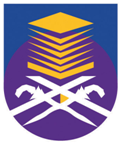 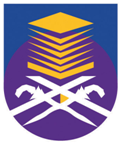 BORANG TUNTUTAN PERJALANAN DALAM NEGERIA. ELAUN PERJALANAN KENDERAAN (21104)B. ELAUN MAKAN / HOTEL/ LOJING C. TUNTUTAN PELBAGAIKELAS DAN KEKUATAN KENDERAANKelas kekuatan kenderaan bagi maksud menuntut hitungan Km di bawah Pekeliling Perbendaharaan Bil 2 Tahun 2006. Berkuatkuasa mulai 1 hb Januari. 2006 dan Pekeliling Perkhidmatan Bil 1 Tahun 2012.Pekeliling Perkhidmatan Bil 1 Tahun 2012                             		Pekeliling Perbendaharaan Bil 2 Tahun 2006    	 PENGAKUAN PEGAWAI YANG MEMBUAT TUNTUTAN   	Saya mengaku bahawa :(**) Potong mana yang tidak berkenaan  	 PENGESAHAN KETUA BAHAGIAN / FAKULTI / PUSAT TANGGUNGJAWABUNTUK BULANTAHUNNama:No. Pekerja:No Kad Pengenalan:Ibu PejabatIbu Pejabat:JawatanBahagianBahagianGred Jawatan                  :KenderaanKenderaan:(contoh: DM45, W44 dsb)(contoh: DM45, W44 dsb)(contoh: DM45, W44 dsb)(i)Jenis:No. Telefon (Pejabat):(ii)Nombor:No. Telefon Bimbit:(iii)Kuasa:(iv)Kelas:Alamat Rumah:No. PB 3/80 (Pindaan 1/2002)No. PB 3/80 (Pindaan 1/2002)No. PB 3/80 (Pindaan 1/2002):Tarikh PB 3/80Tarikh PB 3/80:TarikhWaktu Waktu Tempat / TujuanJauhJumlahJumlahTarikhBertolakSampaiTempat / TujuanKmRMsenJumlah kecil tuntutan-tuntutan diatasJumlah kecil tuntutan-tuntutan yang diterangkan di m/s 2Jumlah Tuntutan Hitungan KM di m/s  3  (A)Jumlah Tuntutan Hitungan KM di m/s  3  (A)Jumlah Perjalanan & Elaun-Elaun (B+C)Jumlah Perjalanan & Elaun-Elaun (B+C)JUMLAH BESAR (A+B+C)JUMLAH BESAR (A+B+C)TarikhWaktu Waktu Tempat / TujuanJauhJumlahJumlahTarikhBertolakSampaiTempat / TujuanKmRMsenJumlah kecil muka surat iniJumlah kecil muka surat iniJumlah kecil muka surat iniJumlah kecil muka surat iniBagi 500km pertama sebanyaksen tiap-tiap 1 km  x= RMBagi 501km hingga 1,000kmsen tiap-tiap 1 km  x= RMBagi 1,001km hingga 1,700kmsen tiap-tiap 1 km  x= RMBagi 1,701km dan seterusnyasen tiap-tiap 1 km  x= RMJUMLAH (A)      km= RMx Elaun Makan sebanyak (21101)x Elaun Makan sebanyak (21101)RMsehari semalamsehari semalam= RMx Elaun Harian sebanyak (21101)x Elaun Harian sebanyak (21101)RMseharisehari= RMx Elaun Hotel sebanyak   (21102)x Elaun Hotel sebanyak   (21102)RMsehari semalamsehari semalam= RMx Elaun Lojing sebanyak  (21102)x Elaun Lojing sebanyak  (21102)RMsehari semalamsehari semalam= RMBayaran Perkhidmatan dan Cukai Perkhidmatan Atas Sewa Hotel (21102)Bayaran Perkhidmatan dan Cukai Perkhidmatan Atas Sewa Hotel (21102)Bayaran Perkhidmatan dan Cukai Perkhidmatan Atas Sewa Hotel (21102)Bayaran Perkhidmatan dan Cukai Perkhidmatan Atas Sewa Hotel (21102)Bayaran Perkhidmatan dan Cukai Perkhidmatan Atas Sewa Hotel (21102)Bayaran Perkhidmatan dan Cukai Perkhidmatan Atas Sewa Hotel (21102)Bayaran Perkhidmatan dan Cukai Perkhidmatan Atas Sewa Hotel (21102)Bayaran Perkhidmatan dan Cukai Perkhidmatan Atas Sewa Hotel (21102)Bayaran Perkhidmatan dan Cukai Perkhidmatan Atas Sewa Hotel (21102)= RMNombor Resit HotelNombor Resit HotelJUMLAH (B)JUMLAH (B)JUMLAH (B)JUMLAH (B)JUMLAH (B)JUMLAH (B)JUMLAH (B)JUMLAH (B)= RM= RMTambang Kereta Api / LRT/dllTambang Kereta Api / LRT/dll(21103)No. Resit= RMTambang Teksi/Bas/Tambang Teksi/Bas/(21104)No. Resit= RMTambang Gantian KapalterbangTambang Gantian Kapalterbang(21104)No Resit= RMBayaran Feri/Bot/Kapal LautBayaran Feri/Bot/Kapal Laut(21105)No. Resit= RMTambang Kapal TerbangTambang Kapal Terbang(21106)No. Resit= RMTol/Bayaran Letak KeretaTol/Bayaran Letak Kereta(21199)No. Resit= RMCukai Lapangan TerbangCukai Lapangan Terbang(21199)No. Resit= RMTelefon/Telegram/Fax/Pos /Dobi        Telefon/Telegram/Fax/Pos /Dobi        (21199)No. Resit= RMLain-lainLain-lain= RMJUMLAH (C)JUMLAH (C)JUMLAH (C)JUMLAH (C)= RMKelasGaji PegawaiSukatan c.ckenderaanJarak perjalanan bertugas rasmi bagitiap-tiap satu bulanJarak perjalanan bertugas rasmi bagitiap-tiap satu bulanJarak perjalanan bertugas rasmi bagitiap-tiap satu bulanJarak perjalanan bertugas rasmi bagitiap-tiap satu bulanKelasGaji PegawaiSukatan c.ckenderaan500km pertama501 hingga 1,000km1,001 hingga 1,700 km1,701 dan seterusnyaATidak kurang daripada RM 2,625.45 sebulan1,400ss ke atasSen Sekilometer (Km)70655550BTidak kurang daripada RM 2,333.00 sebulan1,000ss ke atasSen Sekilometer (Km)60555045CTidak kurang daripada RM 1,820.75 sebulan Di bawah 1000ssSen Sekilometer (Km)50454035DKurang daripada RM 1,820.75 sebulanTidak Kurang 175ssSen Sekilometer (Km)45403530EKurang daripada RM 1,820.75 sebulanDi bawah 175 ssSen Sekilometer (Km)40353025(i)(i)Perjalanan pada tarikh-tarikh tersebut adalah benar dan di atas urusan rasmi Universiti.Perjalanan pada tarikh-tarikh tersebut adalah benar dan di atas urusan rasmi Universiti.Perjalanan pada tarikh-tarikh tersebut adalah benar dan di atas urusan rasmi Universiti.Perjalanan pada tarikh-tarikh tersebut adalah benar dan di atas urusan rasmi Universiti.Perjalanan pada tarikh-tarikh tersebut adalah benar dan di atas urusan rasmi Universiti.Perjalanan pada tarikh-tarikh tersebut adalah benar dan di atas urusan rasmi Universiti.Perjalanan pada tarikh-tarikh tersebut adalah benar dan di atas urusan rasmi Universiti.Perjalanan pada tarikh-tarikh tersebut adalah benar dan di atas urusan rasmi Universiti.Perjalanan pada tarikh-tarikh tersebut adalah benar dan di atas urusan rasmi Universiti.Perjalanan pada tarikh-tarikh tersebut adalah benar dan di atas urusan rasmi Universiti.Perjalanan pada tarikh-tarikh tersebut adalah benar dan di atas urusan rasmi Universiti.Perjalanan pada tarikh-tarikh tersebut adalah benar dan di atas urusan rasmi Universiti.Perjalanan pada tarikh-tarikh tersebut adalah benar dan di atas urusan rasmi Universiti.(ii)(ii)Tuntutan ini dibuat mengikut Pekeliling Perbendaharaan yang berkuatkuasa dan Perintah Am Bab ’B’Tuntutan ini dibuat mengikut Pekeliling Perbendaharaan yang berkuatkuasa dan Perintah Am Bab ’B’Tuntutan ini dibuat mengikut Pekeliling Perbendaharaan yang berkuatkuasa dan Perintah Am Bab ’B’Tuntutan ini dibuat mengikut Pekeliling Perbendaharaan yang berkuatkuasa dan Perintah Am Bab ’B’Tuntutan ini dibuat mengikut Pekeliling Perbendaharaan yang berkuatkuasa dan Perintah Am Bab ’B’Tuntutan ini dibuat mengikut Pekeliling Perbendaharaan yang berkuatkuasa dan Perintah Am Bab ’B’Tuntutan ini dibuat mengikut Pekeliling Perbendaharaan yang berkuatkuasa dan Perintah Am Bab ’B’Tuntutan ini dibuat mengikut Pekeliling Perbendaharaan yang berkuatkuasa dan Perintah Am Bab ’B’Tuntutan ini dibuat mengikut Pekeliling Perbendaharaan yang berkuatkuasa dan Perintah Am Bab ’B’Tuntutan ini dibuat mengikut Pekeliling Perbendaharaan yang berkuatkuasa dan Perintah Am Bab ’B’Tuntutan ini dibuat mengikut Pekeliling Perbendaharaan yang berkuatkuasa dan Perintah Am Bab ’B’Tuntutan ini dibuat mengikut Pekeliling Perbendaharaan yang berkuatkuasa dan Perintah Am Bab ’B’Tuntutan ini dibuat mengikut Pekeliling Perbendaharaan yang berkuatkuasa dan Perintah Am Bab ’B’(iii)(iii)Perbelanjaan bertanda (*) berjumlah RMPerbelanjaan bertanda (*) berjumlah RMPerbelanjaan bertanda (*) berjumlah RMPerbelanjaan bertanda (*) berjumlah RMPerbelanjaan bertanda (*) berjumlah RMtelah sebenarnya dilakukantelah sebenarnya dilakukantelah sebenarnya dilakukandan dibayar oleh saya atas urusan rasmi tetapi resit (**) tidak diperolehi / hilang dari simpanan / tidak dapat dikesan.dan dibayar oleh saya atas urusan rasmi tetapi resit (**) tidak diperolehi / hilang dari simpanan / tidak dapat dikesan.dan dibayar oleh saya atas urusan rasmi tetapi resit (**) tidak diperolehi / hilang dari simpanan / tidak dapat dikesan.dan dibayar oleh saya atas urusan rasmi tetapi resit (**) tidak diperolehi / hilang dari simpanan / tidak dapat dikesan.dan dibayar oleh saya atas urusan rasmi tetapi resit (**) tidak diperolehi / hilang dari simpanan / tidak dapat dikesan.dan dibayar oleh saya atas urusan rasmi tetapi resit (**) tidak diperolehi / hilang dari simpanan / tidak dapat dikesan.dan dibayar oleh saya atas urusan rasmi tetapi resit (**) tidak diperolehi / hilang dari simpanan / tidak dapat dikesan.dan dibayar oleh saya atas urusan rasmi tetapi resit (**) tidak diperolehi / hilang dari simpanan / tidak dapat dikesan.dan dibayar oleh saya atas urusan rasmi tetapi resit (**) tidak diperolehi / hilang dari simpanan / tidak dapat dikesan.dan dibayar oleh saya atas urusan rasmi tetapi resit (**) tidak diperolehi / hilang dari simpanan / tidak dapat dikesan.dan dibayar oleh saya atas urusan rasmi tetapi resit (**) tidak diperolehi / hilang dari simpanan / tidak dapat dikesan.dan dibayar oleh saya atas urusan rasmi tetapi resit (**) tidak diperolehi / hilang dari simpanan / tidak dapat dikesan.dan dibayar oleh saya atas urusan rasmi tetapi resit (**) tidak diperolehi / hilang dari simpanan / tidak dapat dikesan.(iv)(iv)Panggilan telefon sebanyak RMPanggilan telefon sebanyak RMadalah atas urusan rasmi.adalah atas urusan rasmi.adalah atas urusan rasmi.adalah atas urusan rasmi.adalah atas urusan rasmi.(v)(v)Saya (**) telah / tidak mengambil pendahuluan untuk lawatan ini seperti butiran beikut :-Saya (**) telah / tidak mengambil pendahuluan untuk lawatan ini seperti butiran beikut :-Saya (**) telah / tidak mengambil pendahuluan untuk lawatan ini seperti butiran beikut :-Saya (**) telah / tidak mengambil pendahuluan untuk lawatan ini seperti butiran beikut :-Saya (**) telah / tidak mengambil pendahuluan untuk lawatan ini seperti butiran beikut :-Saya (**) telah / tidak mengambil pendahuluan untuk lawatan ini seperti butiran beikut :-Saya (**) telah / tidak mengambil pendahuluan untuk lawatan ini seperti butiran beikut :-Saya (**) telah / tidak mengambil pendahuluan untuk lawatan ini seperti butiran beikut :-Saya (**) telah / tidak mengambil pendahuluan untuk lawatan ini seperti butiran beikut :-Saya (**) telah / tidak mengambil pendahuluan untuk lawatan ini seperti butiran beikut :-Saya (**) telah / tidak mengambil pendahuluan untuk lawatan ini seperti butiran beikut :-Saya (**) telah / tidak mengambil pendahuluan untuk lawatan ini seperti butiran beikut :-Saya (**) telah / tidak mengambil pendahuluan untuk lawatan ini seperti butiran beikut :-Pendahuluan telah diambil:Pendahuluan telah diambil:Pendahuluan telah diambil:Pendahuluan telah diambil:Pendahuluan telah diambil:Pendahuluan telah diambil:Pendahuluan telah diambil:Pendahuluan telah diambil:Pendahuluan telah diambil:Pendahuluan telah diambil:Pendahuluan telah diambil:Pendahuluan telah diambil:Pendahuluan telah diambil:Rujukan :    cek= RM= RM= RMTolak  :   Tuntutan sekarangTolak  :   Tuntutan sekarangTolak  :   Tuntutan sekarangTolak  :   Tuntutan sekarang= RM= RM= RM(**)(**)Baki dituntut / baki dibayar balikBaki dituntut / baki dibayar balikBaki dituntut / baki dibayar balikBaki dituntut / baki dibayar balik= RM= RM= RM(vi)(vi)Butir-butir dalam tuntutan saya ini adalah benar dan saya bertanggungjawab terhadapnya.Butir-butir dalam tuntutan saya ini adalah benar dan saya bertanggungjawab terhadapnya.Butir-butir dalam tuntutan saya ini adalah benar dan saya bertanggungjawab terhadapnya.Butir-butir dalam tuntutan saya ini adalah benar dan saya bertanggungjawab terhadapnya.Butir-butir dalam tuntutan saya ini adalah benar dan saya bertanggungjawab terhadapnya.Butir-butir dalam tuntutan saya ini adalah benar dan saya bertanggungjawab terhadapnya.Butir-butir dalam tuntutan saya ini adalah benar dan saya bertanggungjawab terhadapnya.Butir-butir dalam tuntutan saya ini adalah benar dan saya bertanggungjawab terhadapnya.Butir-butir dalam tuntutan saya ini adalah benar dan saya bertanggungjawab terhadapnya.Butir-butir dalam tuntutan saya ini adalah benar dan saya bertanggungjawab terhadapnya.Butir-butir dalam tuntutan saya ini adalah benar dan saya bertanggungjawab terhadapnya.Butir-butir dalam tuntutan saya ini adalah benar dan saya bertanggungjawab terhadapnya.Butir-butir dalam tuntutan saya ini adalah benar dan saya bertanggungjawab terhadapnya.Tandatangan Pegawai Yang MenuntutTandatangan Pegawai Yang MenuntutTandatangan Pegawai Yang MenuntutTandatangan Pegawai Yang MenuntutTandatangan Pegawai Yang MenuntutTandatangan Pegawai Yang MenuntutTandatangan Pegawai Yang MenuntutTandatangan Pegawai Yang MenuntutTarikhTarikhTarikhTarikhTarikhTarikhTarikhDisahkan bahawa pegawai ini telah berada diDisahkan bahawa pegawai ini telah berada diDisahkan bahawa pegawai ini telah berada diDisahkan bahawa pegawai ini telah berada didarihinggaatas  urusan rasmi dan butir-butir tuntutan dan pendahuluan yang diambil adalah benar.dan pendahuluan yang diambil adalah benar.dan pendahuluan yang diambil adalah benar.dan pendahuluan yang diambil adalah benar.dan pendahuluan yang diambil adalah benar.dan pendahuluan yang diambil adalah benar.TandatanganTarikh Nama PegawaiJawatanCop Rasmi